Publicado en España el 16/11/2020 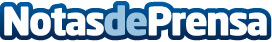 Aliter Abogados afirma que la presencia de niños en desahucios es inevitableCon motivo del Día Universal de la Infancia, el viernes 20 de noviembre, M.ª José Alamar de Aliter Abogados, habla de un tema que poco se escucha y que afecta a cientos de menores en la actualidad: desahucios y niños. Es algo qué está ocurriendo en la actualidad en este ámbito y qué se puede hacer para proteger el derecho de estos a tener una vivienda. Los niños, una vez más, son los grandes olvidados frente a los miles de lanzamientos y desahucios que están llevándose a cabo en la actualidadDatos de contacto:Amparo Trinidad622229429Nota de prensa publicada en: https://www.notasdeprensa.es/aliter-abogados-afirma-que-la-presencia-de Categorias: Nacional Derecho Valencia Solidaridad y cooperación Ocio para niños http://www.notasdeprensa.es